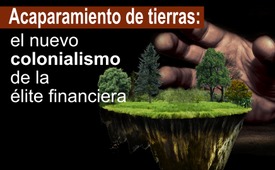 Acaparamiento de tierras: el nuevo colonialismo de la élite financiera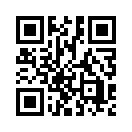 ¿Sabía que la tierra agrícola es la mina de oro del siglo XXI? De forma casi invisible, el acaparamiento de tierras está dominado por las finanzas. ¿Cómo es posible que esta nueva forma de colonialismo -independientemente de los efectos devastadores para la población- continúe sin cesar?Según Agro Acción Alemana, el robo de tierras -también llamado "acaparamiento de tierras"- no cesa. Ahora está dominado por el sector financiero profesional, que opera de forma encubierta y casi invisible. En su opinión, hay más beneficios en la tierra que en los campos de oro. Especialmente en Brasil, África, el sudeste asiático y Europa del Este se ocultan los "bancos de tierras" del mundo. 

En el punto de mira de los buscadores de tierras están especialmente los "Estados fallidos", los llamados Estados rotos o fracturados cuyos recursos los convierten en presas especialmente fáciles. En Ucrania, por ejemplo, las empresas extranjeras ya se han apoderado del 71% de las tierras agrícolas. Los acuerdos sobre tierras también son promovidos y apoyados por organizaciones internacionales, en primer lugar por el Banco Mundial. Ya en otoño de 2010, el Banco Mundial -supuestamente en interés de los respectivos países- elaboró y publicó un mapa mundial de las tierras en venta. En realidad, sin embargo, este mapa es una guía para todos aquellos que buscan "nuevas tierras" rentables. 

Esto demuestra una vez más que las finanzas mundiales abusan de su poder y se apoderan ilegalmente de todo lo que tiene valor, sin importarles los efectos devastadores sobre la tierra y las personas. Por tanto, el acaparamiento de tierras no es más que una forma moderna de colonialismo. Esta explotación criminal exige a gritos un cese inmediato y una compensación justa para los países desposeídos.de kap/hagFuentes:Acaparamiento de tierras por agentes financieros
https://www.welthungerhilfe.de/welternaehrung/rubriken/wirtschaft-menschenrechte/wie-landraub-sich-durch-finanzakteure-veraendert/
www.bpb.de/themen/migration-integration/kurzdossiers/migration-und-entwicklung/261341/landgrabbing-wie-der-hunger-nach-boden-die-welternaehrung-bedroht/

Acaparamiento de tierras: la nueva forma de colonialismo
https://www.diepresse.com/1280603/land-grabbing-die-neue-form-des-kolonialismusEsto también podría interesarle:#medio_ambiente - www.kla.tv/medio_ambiente

#Economia - www.kla.tv/Economia

#Beneficios_de_la_crisis - Beneficios de la crisis - www.kla.tv/Beneficios_de_la_crisisKla.TV – Las otras noticias ... libre – independiente – no censurada ...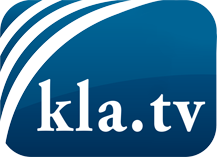 lo que los medios de comunicación no deberían omitir ...poco escuchado – del pueblo para el pueblo ...cada viernes emisiones a las 19:45 horas en www.kla.tv/es¡Vale la pena seguir adelante!Para obtener una suscripción gratuita con noticias mensuales
por correo electrónico, suscríbase a: www.kla.tv/abo-esAviso de seguridad:Lamentablemente, las voces discrepantes siguen siendo censuradas y reprimidas. Mientras no informemos según los intereses e ideologías de la prensa del sistema, debemos esperar siempre que se busquen pretextos para bloquear o perjudicar a Kla.TV.Por lo tanto, ¡conéctese hoy con independencia de Internet!
Haga clic aquí: www.kla.tv/vernetzung&lang=esLicencia:    Licencia Creative Commons con atribución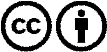 ¡Se desea la distribución y reprocesamiento con atribución! Sin embargo, el material no puede presentarse fuera de contexto.
Con las instituciones financiadas con dinero público está prohibido el uso sin consulta.Las infracciones pueden ser perseguidas.